40e Nationale ScheikundeolympiadeAvebe Innovation CenterGroningenTHEORIETOETScorrectievoorschriftwoensdag 5 juni 2019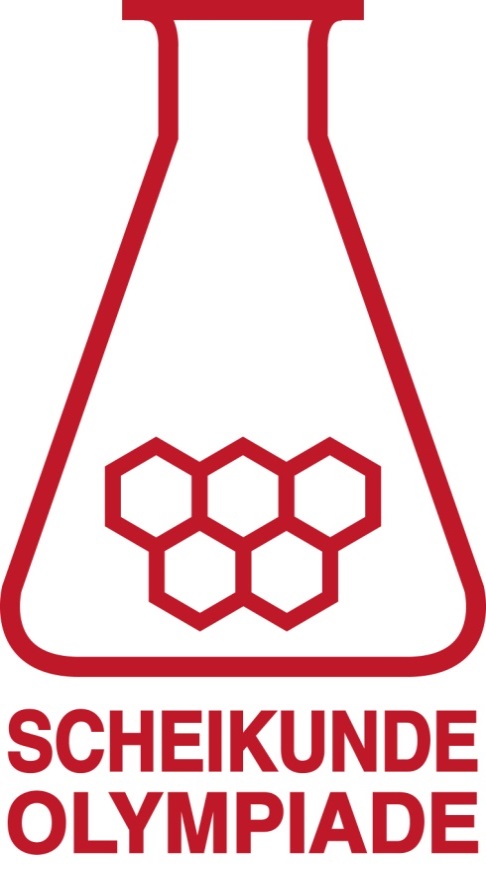 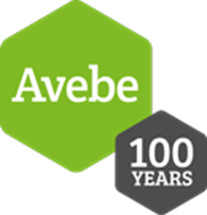 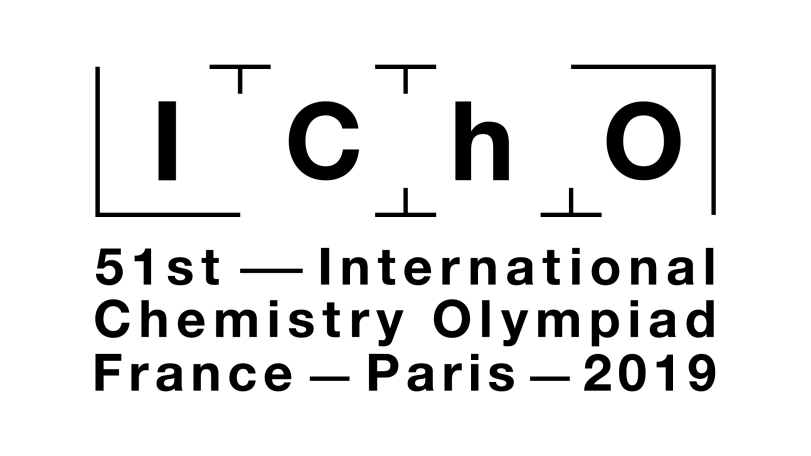 Deze theorietoets bestaat uit 6 opgaven met in totaal 34 vragen.Gebruik voor elke opgave een apart antwoordblad, voorzien van naam. Houd aan alle zijden 2 cm als marge aan.De maximumscore voor dit werk bedraagt 120 punten.De theorietoets duurt maximaal 4 klokuren.Benodigde hulpmiddelen: (grafisch) rekenapparaat en Binas 6e druk of ScienceData 1e druk.Bij elke opgave is het aantal punten vermeld dat juiste antwoorden op de vragen oplevert.Bordeauxse pap	33 puntenMaximumscore 3Cu(OH)2, CaSO4 en Ca(OH)2per juiste formule 	1Maximumscore 2
Een voorbeeld van een juist antwoord is:
In de Bordeauxse pap zit ongeveer/hooguit 2 massaprocent koper(II)sulfaat en dan is het massapercentage koper nog veel minder. in de Bordeauxse pap zit ongeveer/hooguit 2 massaprocent koper(II)sulfaat	1het massapercentage koper is dan nog lager	1Indien als antwoord een juiste berekening is gegeven	1Maximumscore 4
Een voorbeeld van een juiste berekening is:
Stel x g koper(II)sulfaat wordt gebruikt, dan wordt 0,5x g calciumhydroxide gebruikt. De totale massa van het mengsel is dan 100 + 1,5x g.
In x g koper(II)sulfaat zit .
Het massapercentage koper in de Bordeauxse pap is dus .
Dit levert x = 2,0·102 g koper(II)sulfaat. berekening van de totale massa van de Bordeauxse pap (bij stellen van x g koper(II)sulfaat gebruikt): 100 + 1,5x g 	1berekening van het aantal g Cu2+ in x g koper(II)sulfaat: 	1berekening van het massapercentage koper: het aantal g Cu2+ in x g koper(II)sulfaat delen door de totale massa van de Bordeauxse pap en vermenigvuldigen met 100(%)	1gelijkstellen van het massapercentage koper aan 20% en van berekening van x	1Maximumscore 7
Een voorbeeld van een juiste berekening is:berekening van het aantal mmol IO3 in 20,00 mL 0,001600 M KIO3 oplossing: 20,00 (mL) vermenigvuldigen met 0,001600 (mmol mL1)	1berekening van het aantal mmol I2 dat in reactie 2 is gevormd: het aantal mmol IO3 in 20,00 mL 0,001600 M KIO3 oplossing vermenigvuldigen met 3	1berekening van het aantal mmol I2 dat in reactie 1 is gevormd: het aantal mmol I2 dat in reactie 2 is gevormd, delen door 10,35 (mL) en vermenigvuldigen met 11,70 (mL)	1berekening van het aantal mmol Cu2+ in de 20,00 mL oplossing 1: het aantal mmol I2 dat in reactie 1 is gevormd vermenigvuldigen met 2	1berekening van het aantal mg Cu2+ in de 20,00 mL oplossing 1: het aantal mmol Cu2+ in de 20,00 mL oplossing 1 vermenigvuldigen met 63,55 (mg mmol1)	1berekening van het aantal mg Cu2+ in 1,023 g Bordeauxs mengsel: het aantal mg Cu2+ in de 20,00 mL oplossing 1 delen door 20,00 (mL) en vermenigvuldigen met 250,00 (mL)	1berekening van het massapercentage: het aantal mg Cu2+ in 1,023 g Bordeauxsmengsel vermenigvuldigen met 103 (g mg1) en delen door 1,023 (g) en vermenigvuldigen met 100(%)	1Maximumscore 3
Een voorbeeld van een juiste berekening is:
De ligandveldsplitsingsenergie voor één complex is: 
;dat is .notie dat voor de energie van een foton geldt  en dat de ligandveldsplitsingsenergie voor één complex gelijk is aan de energie van één foton	1berekening van de ligandveldsplitsingsenergie voor één complex: 6,626·1034 (Js) vermenigvuldigen met 2,998·108 (m s1) en delen door 610·109 (m)	1omrekening van de ligandveldsplitsingsenergie voor één complex naar de ligandveldsplitsingsenergie per mol: vermenigvuldigen met het getal van Avogadro	1Maximumscore 2
Een voorbeeld van een juist antwoord is:
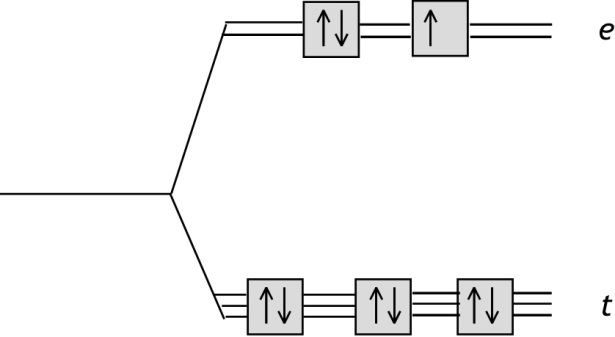 juiste diagram gekozen	1negen elektronen juist ondergebracht	1Maximumscore 2
Een voorbeeld van een juist antwoord is:
Een tetra-amminekoper(II)complex heeft een ongepaard elektron. Zo’n oplossing is dus paramagnetisch.een tetra-amminekoper(II)complex heeft een ongepaard elektron	1conclusie	1Opmerking
Wanneer een onjuist antwoord op vraag7 het consequente gevolg is van een onjuist antwoord op vraag 6, dit antwoord op vraag 7 goed rekenen. Maximumscore 2
Een voorbeeld van een juist antwoord is:
Hoe hoger de golflengte, hoe lager de energie van het licht. Cu(H2O)62+ absorbeert dus licht met een lagere energie. Dat betekent dat de opsplitsingsenergie Δ van Cu(H2O)62+ kleiner is dan van het tetra-amminekoper(II)ion. Dus H2O heeft een zwakker ligandveld dan NH3. notie dat licht met een hoge golflengte een lage energie heeft	1dus de opsplitsingsenergie Δ van Cu(H2O)62+ is kleiner dan van het tetra-amminekoper(II)ion en conclusie	1Maximumscore 4
Een voorbeeld van een juist antwoord is:blanco juist	1oplopend aantal mL standaardoplossing	1constant aantal mL ammonia en steeds in overmaat	1totale volume van elke oplossing constant	1OpmerkingHet aantal decimalen in de vermelde volumes niet beoordelen.Maximumscore 4
Een voorbeeld van een juiste berekening is:
(E = ε × c × l) dus  mol L1, dus in de 100,00 mL oplossing zat 
en dat zat ook in de afgewogen hoeveelheid Bordeauxs mengsel.vergelijking van Lambert Beer juist, eventueel reeds gedeeltelijk ingevuld	1berekening van de concentratie tetra-amminekoper(II)ionen in de gemeten oplossing: 0,560 delen door 51 (L mol1 cm1) en door 2,0 (cm) 	1berekening van het aantal mol tetra-amminekoper(II)ionen in de gemeten oplossing: de concentratie tetra-amminekoper(II)ionen in de gemeten oplossing vermenigvuldigen met 103 (L mL1) en met 100 (mL)	1berekening van het aantal gram Cu2+ in het afgewogen monster Bordeauxs mengsel: het aantal mol tetra-amminekoper(II)ionen in de gemeten oplossing vermenigvuldigen met de molaire massa van Cu2+ (is gelijk aan 63,55 g mol1)	1De ontleding van distikstofpentaoxide	10 puntenMaximumscore 3Voorbeelden van een juist antwoord zijn:Voor de eerste orde reactie geldt , of 
Bij 318 K geldt na 200 s: , na 400 s komt er 5,0·104 uit, evenals na 600 s en na 800 s 5,2·104. Dat is (vrijwel) constant (en in overeenstemming met de veronderstelling dat de reactie eerste orde is in [N2O5]).enVoor de eerste orde reactie geldt 
De grafiek van  tegen t ziet er als volgt uit:


















Dit geeft een rechte lijn (en dat is in overeenstemming met met de veronderstelling dat de reactie eerste orde is in [N2O5]) 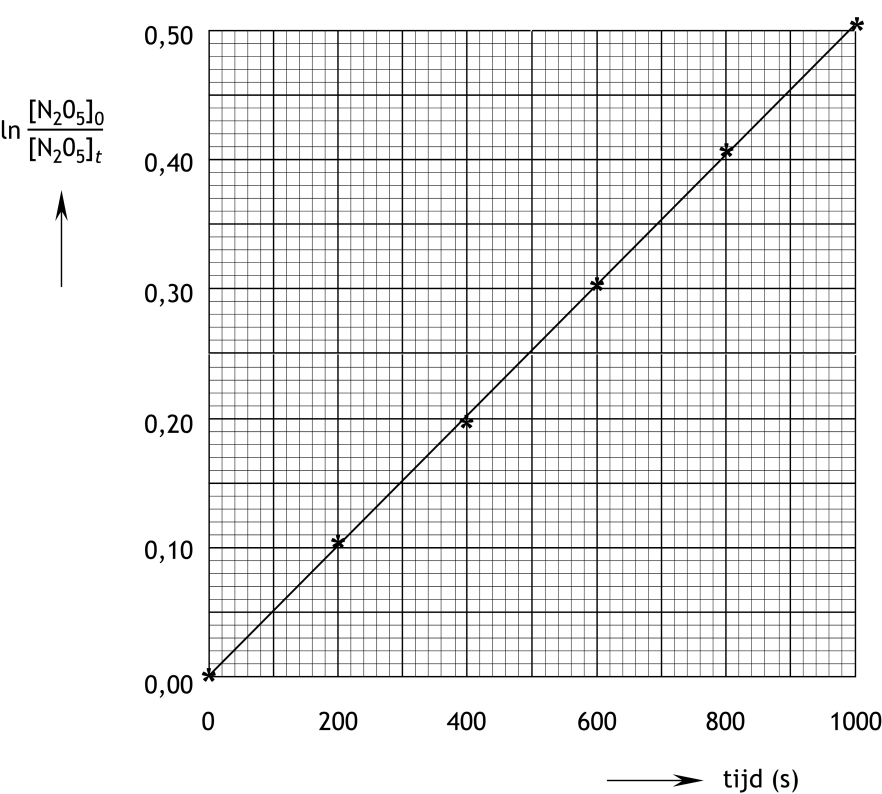 voor de eerste orde reactie geldt 	1berekening van  voor tenminste drie tijdstippen	1constatering dat de uitkomst constant is (en conclusie)	1of voor de eerste orde reactie geldt 	1berekening van  voor tenminste drie tijdstippen	1uitzetten van  tegen t en constatering dat de grafiek een rechte lijn is (en conclusie)	1Maximumscore 3
Een voorbeeld van een juist antwoord is:
Bij de halveringstijd is , dus 
De (gemiddelde) waarde van k is 5,1·104, dus  s.	1berekening van de (gemiddelde) waarde van k / bepaling van de waarde van k uit het diagram	1berekening van de halveringstijd en juiste eenheid	1Opmerking
Wanneer een onjuist antwoord op vraag 12 het consequente gevolg is van een onjuist antwoord op vraag 11, dit antwoord op vraag 12 goed rekenen.Maximumscore 4
Een voorbeeld van een juiste berekening is:
De reactiesnelheidsconstante bij 318 K is 5,1·104, die bij 338 K is 5,2·103, dus .berekening van k bij 318 K (zie vorige vraag) en van k bij 338 K	2	1rest van de berekening en juiste eenheid	1Opmerking
Wanneer een onjuist antwoord op vraag 13 het consequente gevolg is van een onjuist antwoord op vraag 11 en/of vraag 12, dit antwoord op vraag 13 goed rekenen.Een koper één-tweetje 	10 puntenMaximumscore 2Een juist antwoord kan geformuleerd zijn als:
In een elektrisch neutrale oplossing is het aantal mol negatieve ladingen gelijk aan het aantal mol positieve ladingen. Per liter oplossing komt dus voor elke mol Cu2+ twee mol Cl voor en voor elke mol Cu+ komt één mol Cl voor. (Dus geldt [Cl(aq)] = 2 × [Cu2+(aq)] + [Cu+(aq)]).een oplossing is elektrisch neutraal	1rest van de afleiding	1Maximumscore 5Voorbeelden van een juist antwoord zijn:Evenwicht 2 is opgebouwd uit de volgende halfreacties:
Cu+(aq)  →  Cu2+(aq)  +  e, met 
en
Cu+(aq)  +  e  →  Cu, met .
Wanneer evenwicht is bereikt geldt V1 = V2, dus .
Dit levert  of .enEvenwicht 2 is opgebouwd uit de volgende halfreacties:
Cu+(aq)  →  Cu2+(aq)  +  e, met V0 = 0,15 V
en
Cu+(aq)  +  e  →  Cu, met V0 = 0,52 V.
Er geldt ΔrG = nFΔE0 en ΔrG = RTlnK, dus RTlnK = nFΔE0, of .beide halfreacties juist	1de wet van Nernst voor beide halfreacties juist	1notie dat bij evenwicht geldt V1 = V2	1juiste evenwichtsvoorwaarde: 	1rest van de berekening	1of beide halfreacties juist	1uitleg dat RTlnK = nFΔE0	2n = 1	1rest van de berekening	1Maximumscore 3Een voorbeeld van juist antwoord is:
Uit [Cu2+(aq)] = 3,3·104 en volgt [Cu+(aq)] = 1,3·105 mol L1.
Dus [Cl(aq)] = 2 × 3,3·104 + 1,3·105 = 6,7·104 mol L1.
Dus K1 = [Cu+(aq)](Cl(aq)] = 1,3·105 × 6,7·104 = 8,7·109.berekening van de [Cu+(aq)] uit de [Cu2+(aq)] en de waarde van K2	1berekening van de [Cl(aq)]	1rest van de berekening	1Polymeren uit limoneen 	20 puntenMaximumscore 5Een voorbeeld van een juist antwoord is:
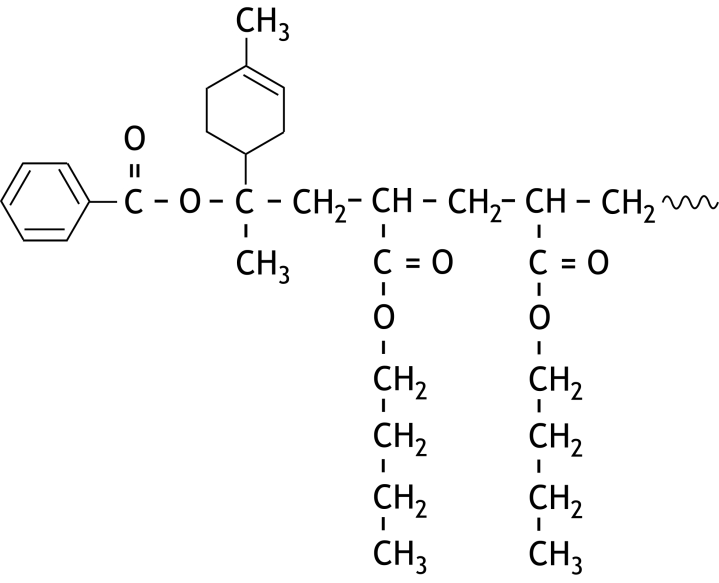 initiatorgedeelte juist getekend	1een keten van zes C atomen en het C-uiteinde juist getekend	1de zijgroepen die afkomstig zijn van limoneen juist getekend	1uit het antwoord blijkt dat de zuurgroep van acrylzuur juist is veresterd	1de zijgroep die afkomstig is van n-butylacrylaat twee keer juist getekend en de rest van de structuurformule juist	1OpmerkingWanneer een of meer onderdelen in de structuurformule met een juiste schematische structuur zijn getekend dit niet aanrekenenMaximumscore 24S-cis-(1,2-epoxylimoneen)4S juist	1cis juist	1Maximumscore 2A. diastereomeren  B. enantiomeren  C. diastereomeren  D. enantiomerenA en B juist	1C en D juist	1Maximumscore 2A. optisch actief  B. optisch actief  C. optisch actief  D. optisch actiefA en B juist	1C en D juist	1Maximumscore 3
Een voorbeeld van een juiste berekening is:berekening van de massa van de repeterende eenheid 	1berekening van het aantal repeterende eenheden per molecuul	1berekening van het totale aantal monomeereenheden	1Maximumscore 2Mw is meer gevoelig voor de aanwezigheid van polymeermoleculen met een grote molecuulmassa en Mn is meer gevoelig voor polymeermoleculen met een kleine molecuulmassa.ofMw is minder gevoelig voor de aanwezigheid van polymeermoleculen met een kleine molecuulmassa en Mn is meer gevoelig voor polymeermoleculen met een kleine molecuulmassa.ofMw is meer gevoelig voor de aanwezigheid van polymeermoleculen met een grote molecuulmassa en Mn is minder gevoelig voor polymeermoleculen met een grote molecuulmassa.ofMw is minder gevoelig voor de aanwezigheid van polymeermoleculen met een kleine molecuulmassa en Mn is meer gevoelig voor polymeermoleculen met een kleine molecuulmassa.Mw is meer gevoelig voor de aanwezigheid van polymeermoleculen met een grote molecuulmassa / Mw is minder gevoelig voor de aanwezigheid van polymeermoleculen met een kleine molecuulmassa 	1Mn is meer gevoelig voor polymeermoleculen met een kleine molecuulmassa / Mn is minder gevoelig voor polymeermoleculen met een grote molecuulmassa 	1Maximumscore 2gel(permeatie)chromatografie / GPC / size exclusie chromatografie / SECMaximumscore 2Een juist antwoord kan geformuleerd zijn als:
Hoe kleiner P is, des te kleiner is de spreiding (in de ketenlengtes van een polymeer). Dus bij P = 1,10 is de spreiding het kleinst.hoe kleiner P is, des te kleiner is de spreiding 	1dus: bij P = 1,10 is de spreiding het kleinst 	1Sulfuryldichloride	31 puntenMaximumscore 5Een voorbeeld van een juist antwoord is:
De elektronenconfiguratie van de grondtoestand van het zwavelatoom is:
1s2  2s2 2px2 2py2 2pz2  3s2 3px2 3py1 3pz1 of [Ne]  3s2 3px2 3py1 3pz1.Om zes bindingen te kunnen vormen moeten twee elektronen worden aangeslagen naar 3d orbitalen. Er ontstaat dan de volgende aangeslagen toestand met zes halfgevulde orbitalen:
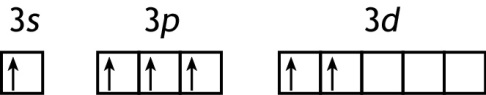 De 3s en de drie 3p orbitalen vormen vier sp3 gehybridiseerde orbitalen die σ-bindingen vormen met zuurstofatomen en de chlooratomen, de twee 3d orbitalen vormen π-bindingen met zuurstofatomen.de elektronenconfiguratie van de grondtoestand van het zwavelatoom juist	1de aangeslagen toestand juist	1er treedt sp3 hybridisatie op	1σ-bindingen tussen sp3 gehybridiseerde orbitalen en de zuurstofatomen en chlooratomen	1π-bindingen tussen 3d orbitalen van het zwavelatoom en de zuurstofatomen	1Maximumscore 9effect van 1. op de [SO2Cl2] juist	1effect van 1. op de [SO2] en de [Cl2] juist	1effect van 1. op KC juist	1effect van 2. op de [SO2Cl2] juist	1effect van 2. op de [SO2] en de [Cl2] juist	1effect van 2. op KC juist	1effect van 3. op de [SO2Cl2] juist	1effect van 3. op de [SO2] en de [Cl2] juist	1effect van 3. op KC juist	1Maximumscore 11
Een voorbeeld van een juiste berekening is:
ΔrH = 3,55·105  2,97·105 = + 0,58·105 J mol1
ΔrS = 248 + 223  311 = + 160 J mol1 K1
Dus ΔrG = + 0,58·105  430 × 160 =  0,11·105 J mol1
3,45 g SO2Cl2 is  mol, dus aan het begin van de reactie is .
Stel dat om het evenwicht te bereiken de partiële druk van SO2Cl2 afneemt met x Pa, dan geldt:Dan geldt: .
Dit levert x = 1,41·103 Pa.De totale druk is dan .berekening van ΔrH	1berekening van ΔrS	1berekening van T	1berekening van ΔrG	1berekening van Kp	1berekening van het aantal mol SO2Cl2 aan het begin van de reactie	1berekening van de druk aan het begin van de reactie	1(bij stellen dat de afname van ) berekening van de partiële drukken in de evenwichtstoestand	1	1berekening van x	1berekening van de totale druk	1Maximumscore 6
Een juist antwoord kan er als volgt uitzien:
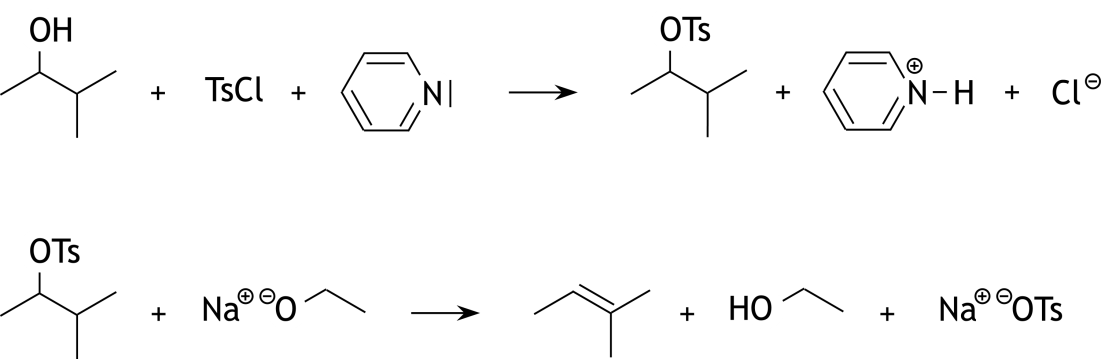 juiste formules voor de pijl in de eerste reactie	1juiste structuurformule van het alkyltosylaat na de pijl in de eerste reactie	1juiste structuurformule van het geconjugeerde zuur van pyridine en Cl na de pijl in de eerste reactie	1juiste formules voor de pijl in de tweede reactie	1juiste structuurformule van het alkeen na de pijl in de tweede reactie	1structuurformule van ethanol en Na+ OTs na de pijl in de tweede reactie	1Indien in een overigens juist antwoord in de tweede vergelijking de structuurformule van 3-methylbut-1-een is gegeven	5Synthese van carvon uit limoneen	16 puntenMaximumscore 2Een juist antwoord kan geformuleerd zijn als:De additie vindt uitsluitend plaats bij de C = C in de ring (en niet bij de C = C die buiten de ring ligt).of De additie vindt plaats bij de C = C in de ring en niet bij de C = C die buiten de ring ligt.notie dat additie ook zou kunnen plaatsvinden bij de C = C buiten de ring	1rest van de uitleg	1Maximumscore 2Een juist antwoord kan als volgt geformuleerd zijn:De additie begint met de binding van NO+ / het elektrofiele deel van NOCl. Dit bindt aan C2 zodat de pluslading op het tertiaire C atoom C1 komt te zitten. Vervolgens bindt Cl / het nucleofiele deel van NOCl aan C1. (Dit gaat ook zo bij een Markovnikoff additie van bijvoorbeeld HBr aan limoneen.)eerst binding van het elektrofiel aan C2 plus motivering waarom dit bij C2 gebeurt	1vervolgens binding van het nucleofiel aan C1	1Maximumscore 3
Voorbeelden van een juist antwoord zijn:
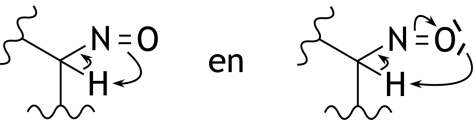 H atoom met een atoombinding aan het reeds weergegeven gedeelte van de structuur getekend	1juist getekende pijlen	2Opmerking
Wanneer behalve de juiste pijlen ook één of meer onjuiste pijlen zijn getekend, hiervoor per onjuiste pijl 1 scorepunt aftrekken, met een maximale aftrek van 2 scorepunten.Maximumscore 2Een juist antwoord kan als volgt zijn weergegeven: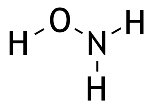 notie dat de stof de molecuulformule NH3O heeft	1juiste structuurformule 	1Maximumscore 3A. 3300 (cm1)
B. 1190 (cm1)
C. 1670 (cm1)per juiste absorptiepiek 	1Maximumscore 4Een juist antwoord kan als volgt zijn weergegeven:alleen de nummers 7 en 10 juist ingevuld bij 1,6 ppm respectievelijk 1,7 ppm	1alleen de nummers 3, 4 en 5 juist ingevuld bij 2 – 3 ppm	1alleen nummer 9 juist ingevuld bij 4,8 ppm  	1alleen nummer 6 juist ingevuld bij 6,7 ppm	1Opmerking
De nummers 7 en 10 mogen verwisseld zijn.oplossingmLstandaardoplossingmLgedestilleerd watermL7,5 M ammoniablanco0,009,001,0011,008,001,0023,006,001,0035,004,001,0047,002,001,0059,000,001,00verandering:effect op:effect op:effect op:effect op:verandering:[SO2Cl2][SO2][Cl2]KCtoevoeging van Cl2 bij constante temperatuur en constant volumeis groter gewordenis kleiner gewordenis groter gewordenis gelijk geblevenverwarmen bij constant volume

is kleiner gewordenis groter gewordenis groter gewordenis groter gewordenvolumeverkleining bij constante temperatuuris groter gewordenis groter geworden, maar minder dan [SO2Cl2]is groter geworden, maar minder dan [SO2Cl2]is gelijk geblevenSO2Cl2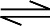 SO2+Cl2begin partiële druk9,14·104 Paafname partiële drukx Patoename partiële drukkenx Pax Paevenwichtspartiële drukken9,14·104  x Pax Pax Pachemical shift
(ppm)multipliciteitintegraalnummer(s) van C ato(o)men1,6singlet3 H71,7singlet3 H102 – 3multiplet5 H3, 4, 54,8doublet2 H96,7triplet1 H6